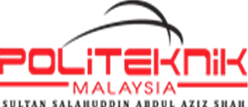 (Diisi oleh pelajar)	SILA TANDAKAN √  ATAU ISI KOTAK DIBAWAH **	PELAJAR BARU		PELAJAR SENIOR 	PELAJAR LI  	PELAJAR SENIOR :  SEM 2       ,   SEM 3	          SEM 4            SEM 5            SEM 6            SEM 7	TEMPAT  TINGGAL PELAJAR SEMASA MEMOHON  :   DI LUAR		DI ASRAMAMAKLUMAT PELAJARNAMA PENUH PELAJAR :  .………………………………………………………………………………….…….…...NO . MATRIK : ………………………………...  3. NO. KP : ……….…………………….…  4.  STATUS : ……….….…5.    ALAMAT RUMAH : ……………………………….…………………………………………………………...……….……………………………..………………………………………...……………………………………………………...………………………………………………………………………………………………………………………………….6.	NO . H/P : …………..……………………….  7.   NO. TEL WARIS/PENJAGA:………….…..……………………                       8.	JARAK RUMAH DARI POLITEKNIK : ..................... KM. (Sila dapatkan maklumat tepat dalam Internet).9. 	PENAJA PINJAMAN : ............................................................	   10.   JUMLAH  :  RM ...................................		MAKLUMAT KELUARGA11. PEKERJAAN BAPA/PENJAGA * : .........................................................  PENDAPATAN : RM..........................		12. PEKERJAAN IBU/ISTERI PENJAGA* : ..................................................  PENDAPATAN : RM..........................13. BILANGAN ADIK BERADIK TERMASUK PELAJAR (ANDA)14. SILA NYATAKAN JIKA PEMOHON MEMPUNYAI MASALAH KESIHATAN YANG AGAK SERIUS / OKU  (SILA SERTAKAN SURAT DOKTOR / KAD OKU) : 	..............................................................................................................................................................................(ITEM NO. 15 DAN 16 HANYA DIISI OLEH PELAJAR SENIOR SAHAJA)TANDATANGAN PELAJAR .......……………………………….……........……….NAMA :									            TARIKH :……………………….(Untuk kegunaan pejabat)ULASAN : DISOKONG / TIDAK DISOKONG *ULASAN (SEKIRANYA PERLU) : ……………………………………………..…………………..........................................................................................................................   	TANDATANGAN  DAN COPTARIKH : …………………………ADALAH DENGAN INI PERMOHONAN INI DILULUSKAN / TIDAK DILULUSKAN *ULASAN : (SEKIRANYA PERLU) …………………………………………………………………………………………………...…………………………………………………….. 	TANDATANGAN DAN COP  TARIKH : …………………………….* Potong mana yang tidak berkenaan.BILNAMAUMURSEKOLAH/INSTITUSIBELAJAR/BEKERJA1.2.3.4.5.6.15. JAWATAN DI PSA/KAMSIS * : JPP / JPKK / RAPI / PUSAT SUKAN / PRS / WAKIL ARAS / TIADA      Sila nyatakan : ....................................................................................................................................................16. HPNM SEMESTER LEPAS : ........................................ULASAN AJK PEMILIHAN KELULUSAN KETUA WARDEN